

			Referral Form Building Underdeveloped Sensory Systems Child / young person referredDetails of people living in the family / householdContact information for parent(s)
Referrer’s informationMain reason for referral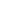 Social Care professionals and School staff involved with the child currently
Information about the child / young person
Information about current difficulties and outcomes being soughtReferrer’s Name:                                                               Date:NameDate of BirthGenderNameDate of BirthGenderRelationship to referred child NameDate of BirthGenderRelationship to referred childNameDate of BirthGenderRelationship to referred childNameDate of BirthGenderRelationship to referred childNameDate of BirthGenderRelationship to referred childNameAddressTelephone – Home Landline(can messages be left)Telephone – Personal Mobile(can messages be left)Telephone – Work(can messages be left)EmailAvailabilityNameRoleAddressTelephone numbersEmailWorking days/hoursDate of ReferralEmail addresses and Contact Telephone NumbersNames of current social care professionalsName and contact details of current schoolName of current teacher or support teacher who knows child bestName of school SENCOIs there any history of drug and/or alcohol use during pregnancy?Child’s physical health and wellbeingHow does the child hold themselves and how do they move?(E.g. When they stand or walk, is it a smooth, well co-ordinated movement?  Do they seem to have good core strength?  Are their movements floppy or jerky?  Does their body look as if it’s working as one fluid unit?  Is it well synchronised?  Do arms and legs work helpfully together?  What is their head position like?)Has the child had a neurodevelopmental assessment for ASC or ADHD? If so, what was the outcome?What are the family asking for help withWhat does the referrer think is requiredWhat are the referrer’s desired outcomes of any interventions provided What are the parent’s desired outcomes of any interventions provided, and the child’s desired outcomes 